Volgende M.R vergadering  7 maart 2017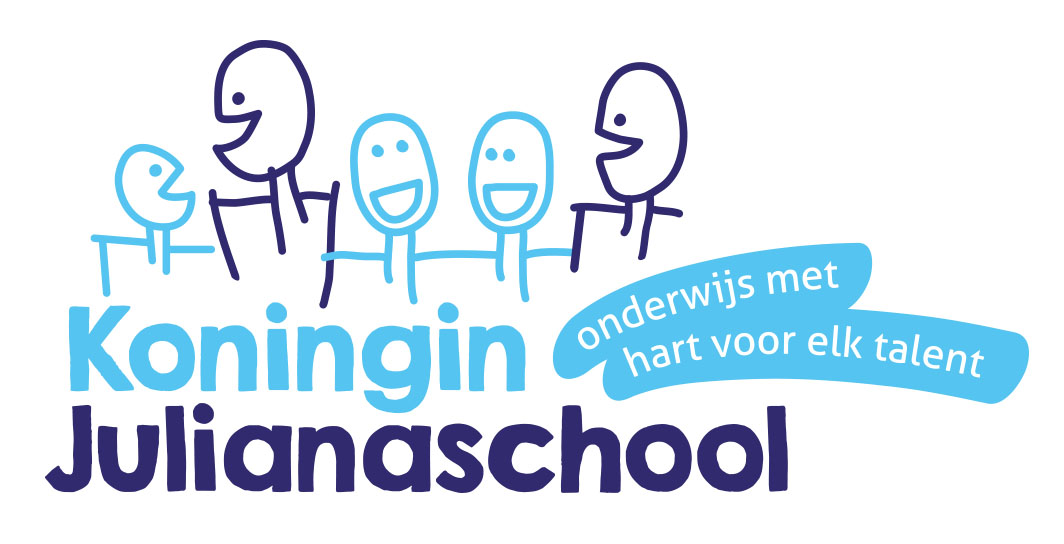 Agenda M.R vergadering KJSDatum:      17 januari 2017Tijd:          19:45 uur – 21:45 uurPlaats:       PersoneelskamerNotulant:   MaaikeDeel met directie ( Godelieve )Opening. Zijn er vragen voor de rondvraag? Marleen19:45 – 19:50Notulen 27-09-2016 vorige vergadering bespreken. Welke acties en besluiten mogen eraf? Marleen19:50 – 20:10Schoolse zakenHoe kijkt de MR aan tegen de resultaten van het inspectierapport en de tevredenheidspeiling van leerlingen en ouders. Hoe moet de school hiermee omgaan?Godelieve20:10 – 20:50Ingekomen post en ingekomen stukkenMarleen20:50 – 20:55 Fotomoment met nieuwe MR formatieAllemaal 20:55 – 21:00Deel zonder ( Godelieve ) Jaarplanning doornemenMarleen21:00 – 21:15Contact GMR Zijn er nog mededelingen?Kirsten21: 15 - 21:20Welke punten in de nieuwsbrief?Maaike21:20- 21:30RondvraagMarleen21:30 - 21:45